(Návrh)VLÁDA SLOVENSKEJ REPUBLIKY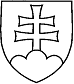 UZNESENIE VLÁDY SLOVENSKEJ REPUBLIKYč. .....zo ......k návrhu na uzavretie Zmluvy medzi Slovenskou republikou a Azerbajdžanskou republikou o zamedzení dvojitého zdanenia a zabránení daňovým únikom v oblasti daní z príjmovVládaA.     súhlasí A.1.  	s uzavretím Zmluvy medzi Slovenskou republikou a Azerbajdžanskou republikou o zamedzení dvojitého zdanenia a zabránení daňovým únikom v oblasti daní z príjmov (ďalej len „zmluva“), A.2.     s tým, že zmluva jej nebude po podpise znovu predložená, B.      odporúča prezidentke SR B.1. 	splnomocniť predsedu vlády a ako alternátov predsedu vlády povereného riadením Ministerstva financií SR, ministra hospodárstva, ministra zahraničných vecí a európskych záležitostí, štátneho tajomníka Ministerstva financií SR, štátneho tajomníka Ministerstva zahraničných vecí a európskych záležitostí SR alebo vedúceho zastupiteľského úradu SR v Azerbajdžane na podpis zmluvy s výhradou ratifikácie,            B.2.	ratifikovať zmluvu po vyslovení súhlasu Národnou radou SR, Národnej rade SR            B.3. 	vysloviť súhlas so zmluvou a rozhodnúť, že ide o medzinárodnú zmluvu, ktorá má podľa čl. 7 ods. 5 Ústavy SR prednosť pred zákonmi, C. 	poverujepredsedu vlády C.1.	predložiť zmluvu po jej podpise Národnej rade SR na vyslovenie súhlasu a na rozhodnutie, že ide o medzinárodnú zmluvu podľa čl. 7 ods. 5 Ústavy Slovenskej republiky, ktorá má prednosť pred zákonmi, ministra financií C.2.	odôvodniť návrh na vyslovenie súhlasu so zmluvou v Národnej rade SR, D.     ukladá	ministrovi financií	D.1.	požiadať ministra zahraničných vecí a európskych záležitostí vykonať príslušné opatrenia spojené s nadobudnutím platnosti zmluvy,	D.2. 	požiadať ministra zahraničných vecí a európskych záležitostí zabezpečiť vyhlásenie zmluvy v Zbierke zákonov SR.Vykonajú: 	predseda vlády 	minister financií 	minister zahraničných vecí a európskych záležitostí Na vedomie:	prezidentka SR 	predseda Národnej rady SR  Číslo materiálu:Predkladateľ:  minister financií SR